Ανάμεσα σε Δύση και ΑνατολήΕυρωπαϊκή καλοκαιρινή περιοδεία 2015Βασίλης Τσαμπρόπουλος & Νεκταρία ΚαραντζήΔεν είναι απλώς ένα μουσικό δίδυμο πιάνο – φωνήΕίναι ο συνδυασμός ενός διεθνώς αναγνωρισμένου δεξιοτέχνη πιανίστα και μίας μοναδικής γυναικείας βυζαντινής φωνής που ενώνουν ιδανικά Δύση και Ανατολή…

Δύο χρόνια έχουν περάσει από την πρώτη συνεργασία τους στο Μέγαρο Μουσικής Αθηνών σε ένα απρόβλεπτο μουσικό πάντρεμα Δύσης και Ανατολής, με πυρήνα τους βυζαντινούς ύμνους, που εντυπωσίασε και προκάλεσε αίσθηση. Από τότε μέχρι σήμερα, ο διεθνώς καταξιωμένος πιανίστας, συνθέτης και μαέστρος Βασίλης Τσαμπρόπουλος και η κορυφαία υμνωδός και ερμηνεύτρια Νεκταρία Καραντζή, με ρεπερτόριο ακόμα πιο ώριμο και εμπλουτισμένο, ταξίδεψαν τη συνεργασία τους στην Ευρώπη, κερδίζοντας, με τον ευφυή συνδυασμό τους, κοινό και κριτικούς, που μίλησαν για «μία από τις πιο εμπνευσμένες συνεργασίες που αναδεικνύει το θρησκευτικό μέλος".

Με πυρήνα το δίδυμο πιάνο-φωνή, οι δύο καλλιτέχνες ετοιμάζονται, μια ακόμη χρόνια, για νέους καλοκαιρινούς προορισμούς στην Ευρώπη παρουσιάζοντας έναν ανανεωμένο μουσικό κύκλο βασισμένο στους μουσικούς δρόμους Δύσης και Ανατολής. Στο ρεπερτόριό τους, οι βυζαντινοί ύμνοι συνδυάζονται με τους ευρηματικούς αυτοσχεδιασμούς του Βασίλη Τσαμπρόπουλου πάνω σε παραδοσιακές μελωδίες της Μεσογείου και σπουδαία έργα κλασικών συνθετών συναντούν τις μουσικές συνθέσεις του βιρτουόζου πιανίστα, κυρίως μέσα απο την πολύχρονη δισκογραφία του στην ECM. Η Δύση συναντά την Ανατολή ξεδιπλώνοντας καθεμιά τους δικούς της μουσικούς θησαυρούς, με έναν ευρηματικό διάλογο επί σκηνής, στην πιο πρωτότυπη καλοκαιρινή συνεργασία που θα ταξιδέψει στην Ευρώπη ως τις αρχές Σεπτεμβρίου.
Παραγωγή - Διοργάνωση: Thomas Bäcker & Heino SonnleithnerΠληροφορίες - Πρόγραμμα: www.tsabropoulos.weebly.com, www.nektariakarantzi.weebly.comBetween East and WestEuropean summer tour 2015 
Vassilis Tsabropoulos & Nektaria KarantziIt is not just a musical piano and voice duo. It is the combination of an internationally recognized virtuoso pianist and a unique female voice of Byzantine Chant that ideally link the music of West and East.
Two years have passed since their first cooperation at Megaron Athens Concert Hall in an unpredictable musical marriage of West and East with the Byzantine Hymns as the solid core of it that impressed and caused a great sensation. Since then until today, the internationally renowned pianist, composer and conductor Vassilis Tsabropoulos and the most ideal performer of Byzantine Music Nektaria Karantzi with an even more mature and enriched repertoire, travelled across Europe presenting their musical cooperation winning with their combination of musical intelligence audiences and critics who talked about one of the most inspiring collaborations that highlights the Religious / Byzantine Melos [Chanting]
Having as a core the piano and voice duo, both artists are preparing for another year of their new summer destinations in Europe presenting a new music circle based on musical routes of West and East. In their repertoire the Byzantine Chants are combined with imaginative improvisations by Vassilis Tsabropoulos on traditional melodies of the Mediterranean and great works of classical composers meet the musical compositions of the virtuoso pianist, mainly through his long ECM discography.
West meets East unfolding each of them their own musical treasures with an imaginative dialogue on stage, in the most original summer collaboration that will travel across Europe.


Production – Organization: Thomas Bäcker & Heino Sonnleithner 
Info – Full Concert Schedule: www.tsabropoulos.weebly.com
www.nektariakarantzi.weebly.comFull Concert Schedule:17/7 Portugal, Lisbon, St Paul's Cathedral20/7 Spain, Granada, Virgin of the Incarnation Cathedral 24/7 France, Condom, St Pierre Church 26/7 Scotland, Edinburgh, St Mary Church 4/8 Greece, island of Paros,  10/8 Netherlands, Rotterdam, St Christopher Cathedral 24/8 Poland, Basilica of the Assumption of the Blessed Virgin Mary 26/8 Slovenia, St Nicolas Church 28/8 Lithuania, Kaunas, Sts Peter and Paul Cathedral 30/8 Italy, Trinita dei Monti 1/9 Italy, San Petronio Basilica3/9 Ukraine, Nova Kakhovka, Holly Virgin Church8/9 Greece, Athens, Byzantine & Christian MuseumΠαραγωγή - Διοργάνωση: Thomas Bäcker & Heino SonnleithnerInfo: www.tsabropoulos.weebly.com, www.nektariakarantzi.weebly.com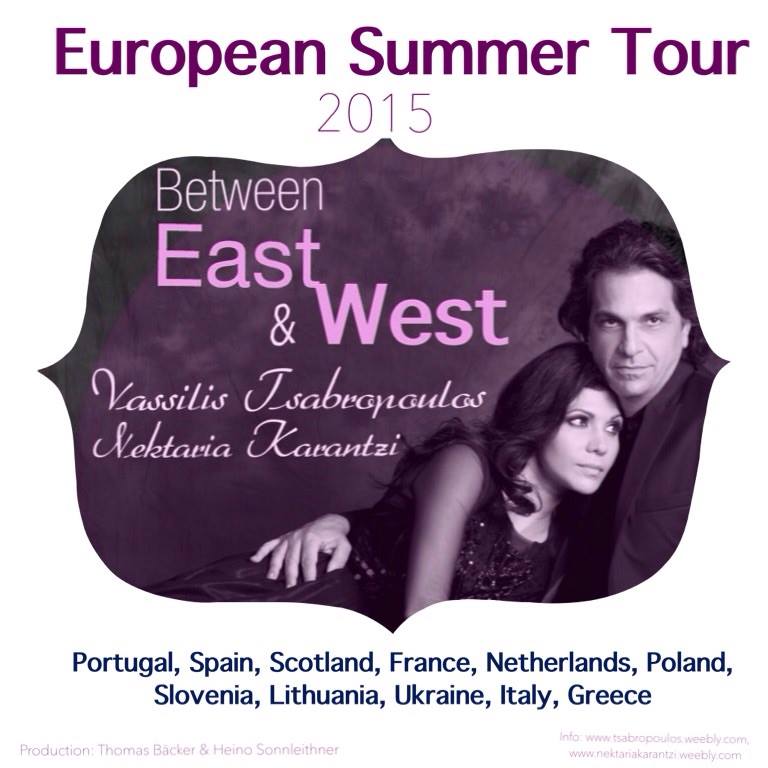 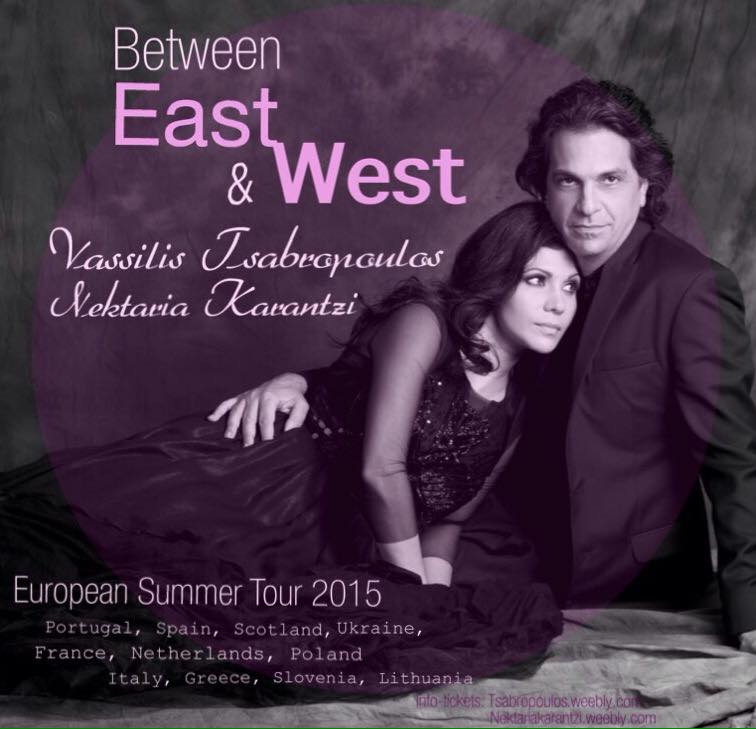 